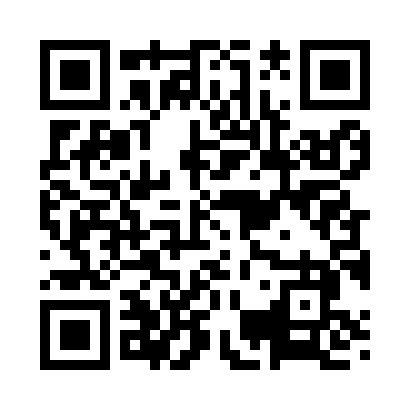 Prayer times for Beach Bluff, Massachusetts, USAMon 1 Jul 2024 - Wed 31 Jul 2024High Latitude Method: Angle Based RulePrayer Calculation Method: Islamic Society of North AmericaAsar Calculation Method: ShafiPrayer times provided by https://www.salahtimes.comDateDayFajrSunriseDhuhrAsrMaghribIsha1Mon3:265:1012:484:518:2510:092Tue3:265:1112:484:518:2410:093Wed3:275:1212:484:518:2410:084Thu3:285:1212:484:518:2410:085Fri3:295:1312:484:518:2410:076Sat3:305:1312:484:528:2310:067Sun3:315:1412:494:528:2310:068Mon3:325:1512:494:528:2210:059Tue3:335:1612:494:528:2210:0410Wed3:345:1612:494:528:2210:0311Thu3:355:1712:494:528:2110:0312Fri3:365:1812:494:528:2010:0213Sat3:385:1912:494:518:2010:0114Sun3:395:1912:504:518:1910:0015Mon3:405:2012:504:518:199:5916Tue3:415:2112:504:518:189:5717Wed3:435:2212:504:518:179:5618Thu3:445:2312:504:518:169:5519Fri3:455:2412:504:518:169:5420Sat3:475:2512:504:518:159:5321Sun3:485:2612:504:508:149:5122Mon3:495:2712:504:508:139:5023Tue3:515:2712:504:508:129:4924Wed3:525:2812:504:508:119:4725Thu3:545:2912:504:498:109:4626Fri3:555:3012:504:498:099:4427Sat3:565:3112:504:498:089:4328Sun3:585:3212:504:488:079:4129Mon3:595:3312:504:488:069:4030Tue4:015:3412:504:488:059:3831Wed4:025:3512:504:478:049:37